Üzenet új formázással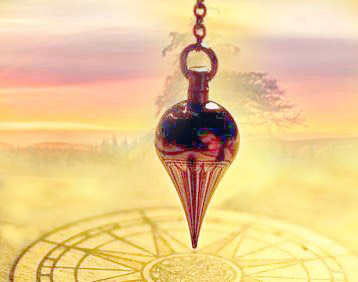 Ingázás - egy állítólag hasznos tevékenység váratlan veszélyekkelÜzenet témák többek között:A gondolati erők energiamezőket hoznak létre a légkörben, amelyek hatással vannak a földi életre.Hogyan fedezték fel az emberek az ingát, és miben volt eredetileg hasznos számukra. * * *Az Én Vagyok szeretetszellemem egy további üzenetet kínál a belső embereknek ezekben a földi végidőkben, tisztázásra és mélyreható elmélkedésre. Hasznos lehet azoknak, akik az ingakérdést használják. Az erről szóló új ismeretek révén nagyobb szellemi áttekintést kapnak az önfelelős életükhöz, és elkerülhetik a váratlan és láthatatlan veszélyeket, feltéve, hogy el akarják fogadni az utasításaimat. Eddig az ingázás iránt érdeklődők nem voltak képesek érzékelni a láthatatlan folyamatokat, és ennek következtében rosszul ítélték meg azokat. Emberi és szellemi tudatuk még nem elég nyitott a láthatatlan kozmikus törvények felé ahhoz, hogy képesek legyenek megérezni a belülről jövő ingázás lappangó veszélyeit és kockázatait. Talán fény derül néhány szellemileg orientált emberre, akik szívükben nyitottak a mennyei igazságra, amikor elolvassák ezt az üzenetet.Isteni kívánságom az, hogy az Istenhez kötött emberek, akiknek komoly szándékuk van visszatérni a mennyországba, jobban hallgassanak a tanácsaimra, és tudatosítsák, hogy milyen sötét bolygón élnek ideiglenesen. Ez sok szenvedéstől mentheti meg őket itt a földön és a bukáson túli birodalmakban. De minden ember és minden lélek szabadon eldöntheti, hogy melyik utat választja, és hogy elfogadja-e szívből jövő tanácsaimat és figyelmeztetéseimet.Először is szeretném felhívni az istenfélő emberek figyelmét, hogy az ingázás nem az én isteni akaratom. A következő leírásomból felismerheted, hogy miért tanácsolom, hogy ne tedd, de minden ember szabad akarattal él, és elfogadhatja vagy elutasíthatja a tanácsomat. Ebben a sötét világban azonban minden Istenhez kötött ember jól tenné, ha az én isteni akaratomhoz igazodna, mert akkor több védelmet és belső támogatást tudnék neki nyújtani. Ha annak ellenére, hogy jobban tudja, nem akar az én isteni akaratomhoz igazodni, mert úgy gondolja, hogy egyedül is jól boldogul, akkor megteheti. Szeretetem csak az isteni törvény keretein belül segíthet minden lénynek, ezt a spirituálisan orientált embereknek tudniuk kell. Mindig gondoskodó vagyok és kész vagyok segíteni minden lénynek, ha átmenetileg tudatlanságból tesz valamit az élet valamely területén, ami nem felel meg mennyei akaratomnak, de nem abban a pillanatban, amikor figyelmen kívül hagyja az én és a ti mennyei törvényeteket, amelyet együttesen minden fénylény - egykor még az osztatlan teremtésben - zseniálisan, sok variációval teremtett meg evolúciós életéhez a veszély elhárítására, és szeretettel és örömmel átadta nekem igazgatásra.Ha az inga kilengése előtt egy Istent szerető ember intenzív szívből jövő imában védelmet kér tőlem, akkor szívemből további erőt adok neki, hogy magasabbra lendüljön. De amikor elkezd hintázni, akkor tudnia kell, hogy én teljesen távol tartom magam az ő önszántából való cselekedeteitől, mert az nem felel meg a mennyei törvényeknek. Az ember a szív imájában előzetesen kapott további erők révén magasabbra rezeg, és fényes léleksugárzása révén védve van a zabolátlan és alacsony rezgésű lelkektől. Amint a leírásomból láthatjátok, az inga előtt adtam az illetőnek a szeretetemmel való hozzájárulást, de nem az alkalmazás során. Az ingázás vagy annak eredménye az ember felelőssége. Ezt már a kezdetektől fogva tudnia kell.A mai, szellemileg jól tájékozott emberek valóban nem tudnak arról, hogy a földön túli világban lelkek élnek, akik ingázó érdekcsoportokba tömörültek, hogy tömegesen befolyásolják a gyanútlan embereket, és csak az ingázó életenergiája érdekli őket. Csak akkor tudják elérni őt vagy behatolni az aurájába, hogy energiát vonjanak ki belőle, ha alacsonyan rezeg, és az ő hullámhosszukon van. Ez akkor is megtörténhet, ha például személyesen akarja magát fejleszteni az emberekkel való pásztorkodással, hiszen akkor az égi életelvvel ellentétesen rezeg, és jelenleg a mélyen bukott lények negatív, sötét energiamezejében tartózkodik. A csalóka, büszke lelkek, akik korábbi életükben szívesen gyakorolták a jóslást, a jósló személy közelében tartózkodnak, aki nem tud ezekről a láthatatlan és hívatlan vendégekről az életterében. Mindig hozzá vezetik a kíváncsi és hiszékeny embereket, akik valami konkrétumot szeretnének megtudni. Ilyen kíváncsi és türelmetlen életmódot folytat az ingázó is, ezért vonzza a hasonló gondolkodású embereket, akikkel lelkileg jól kijön. Arról azonban fogalma sincs, hogy ki az, aki még láthatatlanul részt vesz az ingázásban. Ti tudatlan, gyanútlan emberek, kérlek benneteket, legyetek még inkább tudatában a láthatatlan veszélyeknek és törvényeknek.* * *Most azt fogom leírni, hogy az ingafolyamat során milyen láthatatlan folyamatok maradnak rejtve előtted, amelyekről a legtöbb ember semmit sem tud. Ismételten felhívom a figyelmedet arra, hogy minden ingafolyamat az én közreműködésem és védelmem nélkül történik. Csak azért írom le nektek olyan részletesen, hogy a tudatosságotok kiterjesztése érdekében felismerjétek belőle, hogy milyen kozmikus törvények és veszélyek kapcsolódnak az ingához. De kérem, ne essetek abba a hibába, hogy én az ingákat szeretném ízlésessé tenni számotokra. Nem, az isteni akaratom az ellenkezője.Aki ennek ellenére ingakérdést végez, annak előre tudnia kell, hogy a jelenleg jó energetikai napi állapot vagy fizikai jólét nagy jelentőséggel bír ahhoz, hogy elfogadhatóan hasznos eredményt kapjon. Hasonlóképpen, egy ingázónak tisztában kell lennie azzal, hogy az elmúlt időben milyen életorientációja volt, vagyis nem mindegy, hogy inkább a zajos világban, diszharmonikus emberek között volt-e, vagy inkább csendben, a csendben élt, hogy belülről közel legyen hozzám. Ennek megfelelően alacsonyan vagy magasan rezeg a lélekben-emberi tudatosságában. Azt tanácsolom egy ingázónak, hogy ellenőrizze ezt, mert a lekérdezésének pontossága függ tőle. Ha az ingázó harmonikus, nyugodt és nemes életmódja révén magasabbra rezeg, akkor egy magasabb fénytudatból származó eredményt kap, amely közelebb áll a mennyei életelvhez és az evolúció törvényeihez. Ha azonban alacsonyan rezeg, akkor olyan eredményt kap, amely e bukás-világ beszűkült életszférájának és az emberi értelemnek tulajdonítható.Függetlenül attól, hogy egy ingázó milyen szintű szellemi érettséggel és tudatossággal rendelkezik, én mégis arra kérem, hogy a saját biztonsága érdekében érezze meg belülről, hogy a lekérdezés eredménye mennyire közelítheti meg az Ön belső érzését. Kérlek, légy tudatában a következő törvénynek: Ha a napi rezgésed alacsony, a végső ingaeredmény világi hullámhosszon lesz. Amikor az embernek alacsony gondolatai vannak, pl. aggodalmak a jövővel kapcsolatban, vagy megoldatlan probléma az élet egy bizonyos területén, az ember aurája, amelyet ezek a gondolatok elsötétítenek, nyugtalanságot sugároz. Ez azt jelenti, hogy a nyugtalan, negatív gondolatok aztán összekeverednek a lélek aurájának energetikai áramlataival, és felpörgetik azokat. Ezek a láthatatlan auratörvények nagymértékben befolyásolhatják az inga eredményét. Sokan megszokták, hogy naponta használják az ingát. Ha azonban napi ingadozásának mélypontja van, és mégis felteszi a kérdést, nem ritka, hogy az eredmény téves. Bár az inga az előző nap ugyanannál a kérdésnél az egyik irányba mozgott, most az ellenkező irányba lendül. Ez azt jelenti, hogy az ingaeredménynek mindig köze van az ember napi ingadozásához. Az ilyen ellentmondásos eredmények miatt néhány embernek most a bizonytalanság és a félelem liheg a nyakában. Ezért még egyszer figyelmeztetem Önöket, hogy ne használják ezt a kérdezési módszert, amikor fontos döntéseket hoznak a saját és mások életére vonatkozóan, vagy amikor gyógyszereket választanak. Kérem, gondolja végig, mi történhet, ha Ön vagy mások rossz utat választanak az életben, vagy rossz gyógyszert szednek. Ha az inga előtt imádkozol, akkor egy kicsit magasabbra lendülsz a tudatosságban, és ezáltal közelebb kerülhetsz szeretetáramhoz. Ez azonban nem garancia arra, hogy jó ingaeredményt fogsz kapni, mert ez sok olyan tényezőtől függ, amelyet még nem ismersz.A negatív jellegű tényező például a kíváncsiság. Ha valaki kíváncsiságból hintázik, akkor az élet égi alapelve ellen hintázik, és nagy a veszélye annak, hogy rossz eredményt ér el. Most azt kérdezheted: miért? Ezt így kell érteni: Az ember különös viselkedéssel nyitja meg magát az alacsonyabb erők felé, még akkor is, ha korábban még a kétpólusú, mennyei energiaáramlatban volt az imában. Vagyis a kíváncsiságnak köze van a türelmetlenséghez, és ez a viselkedési minta nem létezik a tiszta létben (mennyországban). Ezzel megsértette az élet kiáradó mennyei törvényét, amelyet az én egyetemes szeretetszellemem szívélyesen és gyengéden alkalmaz. Egy különös viselkedés során a bipolárisan vibráló energiaáram visszahúzódik, és ezután mélyen rezeg e negatív bukás világának egypólusú energiaáramában. Ezért a kíváncsiság pillanatától kezdve az ingázó személy aurája elsötétül. Ezáltal mágnesként vonzza a hasonlóan vagy azonos módon gondolkodó földhöz kötött lelkeket, akik belépnek az aurájába, és gondolati erejükkel erősen befolyásolják az ingát, vagy akaratuk szerint az ingát az ő irányukba lendítik. El tudod ezt képzelni?Nem csak erre képesek. A gyanútlan embert mindig további kíváncsi kutakodásra ösztönzik, és ellentétes rezgésükkel sok életenergiát vonnak ki belőle. Ha a személy nem adja fel kíváncsiságát a látnokság alatt, akkor fennáll a veszélye, hogy nagyon alacsony lesz az energiaszintje, és esetleg megbetegszik az álnok lelkek miatt. Az Istenhez kötött embereknek azonban, akik naponta szívből kommunikálnak velem és lelkükön keresztül kapják energiáimat, ezeket túlnyomórészt lélekben-emberi továbbfejlődésükre kell felhasználniuk. Az ingázó lélek számára, akinek gyakran kellett megtapasztalnia a földhöz kötött lelkek nagyfokú energiakivonását, ez nagyon tragikus, mert emberi lényének elmúlása után ezután túl kevés energia áll rendelkezésére az egyenes égi visszatéréshez. Ez azt jelenti, hogy a földhöz kötött túlvilág mágnesesen tartja őt.Szeretetszellemem egy másik példát kínál nektek, hogy elgondolkodjatok az ingakérdésről: Egy spirituálisan orientált személyt, aki nem gyakorolja rendszeresen az ingát, zavarja egy probléma, ezért sokat gondolkodik és töpreng rajta, hogy megoldja. De minden, amit gondol, az elméjéből jön, mert eddig hozzászokott ahhoz, hogy nélkülem oldjon meg egy problémát, és felülírja a belső érzéseit. Egy idő után döntésre jut egy nagyon fontos személyes ügyben. De közben belülről émelyítő érzést érez, és emiatt kissé elbizonytalanodik. Ez a belülről (a lélekből) jövő nyugtalanító érzés azt akarja megmutatni, hogy megfontolásai nem egyeznek a lelki tudatosságával. Most még egy ideig bizonytalan marad, és várja, hátha elő tud állni egy jobb ötlettel a problémája megoldására, ami nem okoz neki kellemetlen érzést. Mivel azonban ebben a kérdésben semmit sem tud kitalálni, és továbbra is bizonytalan és határozatlan, nem mer döntést hozni, ezért az ingázásra gondol. Most egy inga konzultációra megy, hogy segítsen neki megoldani a problémáját. Amikor egy fontos döntésért küzd, szívből jövő imában kér tőlem segítséget, de nem tudja, hogy nekem nem szabad az ingán kívül maradnom. Mivel jó tapasztalatai voltak az ingával, ezúttal is bízni akar a lekérdezés eredményében. De nagyon meglepődik az eredményen, mert az ellentmond az intellektusból származó megfontolásainak. Bár a tudatállapota és az én szemszögemből nézve az eredmény jó lenne az élete szempontjából, most az értelem azt gondolja, hogy ezúttal hibázott volna az ingával, ezért újra elkezd ingázni. Most kétségbe van esve és nagyon elbizonytalanodott, mert amikor újra megpróbálta megtalálni az ingát, az értelméből származó megfontolásai megerősítést nyertek, vagyis az első ingája, amely közelebb állt a lélektudatához, megcáfolódott. Most úgy dönt, hogy bízik a legutóbbi ingaeredményében, amely megerősítette az intellektusból származó érvelését, és ennek alapján kezdi megoldani az életproblémáját. Később azonban, miután kudarcot vallott, szomorúan veszi észre, milyen ostoba volt, hogy nem hallgatott a belső énjére. Úgy vélte, hogy az intellektusától származó megfontolásokkal jól átvészelhette volna az életet, ezért megkerülte a belülről (a lelkéből) érkező émelyítő érzést, amely így szólt hozzá: "Ne hallgass annyira az intellektusodra, és ne hallgass az inga eredményére sem, mert ezek rossz irányba vezethetnek. Bízz jobban a belső érzéseidben, mert azok elvezetnek az égi lények belső életéhez, amelyre a lelked törekszik."Valóban, ha a hívő emberek jobban hallgatnának a belső lényükre, az érett lelkükre és a csendben lévő szeretetszellememre, akkor kevesebb rossz döntést hoznának az életükben, és jobban meg tudnák oldani a személyközi problémákat. Akkor már nem vesződnének a veszélyes ingázással. Ehhez egyetemes mennyei szívemből egy ingázót tanácsolok.Nos, a példában leírt ingázót mégis gyakran félrevezették a megbízhatatlan ingázási eredmények, és keserű tapasztalatokat kellett szereznie. Csak sok ellentmondásos eredmény után értette meg és végül rájött, hogy az ingázás nem biztonságos és veszélyes tevékenység, amit inkább abba kellene hagynia. Tovább fogom bemutatni neked azokat a láthatatlan folyamatokat, amelyek lényedben (emberi lény és lélek) zajlanak. Talán akkor jobban megérted majd, hogy miért befolyásolhatja számos belső és külső zavaró tényező az ingát.Feltételezzétek, hogy az emberi felső és alsó tudatosság energetikailag finom fényszálakkal vagy információs csatornákkal kapcsolódik a lélekhez. Ha ez egy messzemenően érett és kevéssé terhelt lélek, akkor aurája már messze túlragyog az emberi testén. Ez azt jelenti, hogy ha az ember átmenetileg az isteni életelvet éli, akkor ez idő alatt lelkének kétpólusú, isteni energiái beburkolják, és hasonló módon tartózkodik, mint egy gubóban. Kívülről semmilyen negatív rezgésű sugárzás nem hatolhat be ebbe a gubóba. Ez az állapot ugyanakkor olyan, mint egy védőpajzs, és nagyon fontos az ő és lelke további spirituális fejlődése szempontjából. Az ingázók számára ez védelmet jelentene a külső elektromágneses hullámok ellen, amelyeket a rádió, a televízió, a rádióállomások és még sok minden más okoz. Másrészt nincs védve a belső lüktetéstől vagy impulzív mozgásoktól, a hirtelen felbukkanó gondolatoktól és érzésektől, amelyek emberi és lelki tudatából származnak.Kérem, képzelje el: A lélek egy finom, rugalmas fénytest, és fényrészecskék (szellemi eredetű atomok) trillióiból áll, amelyek finom fényszálakkal, valamint az életmaggal vannak összekötve, amely a fej területe felett található, és amelyet a fénylény lüktető szívének neveznek. Ha a lélek beépült az emberi testbe, és szellemileg már vele együtt fejlődött, és ha az ember érzékenyebbé vált, akkor bizonyos körülmények között képes érzékelni a lelkéből érkező finom impulzusokat, mint érzékeléseket és érzéseket. De ez csak akkor történhet meg, ha az érzékeny és nyugodt ember harmonikus és nyugodt fázisban van. Ekkor képes fogadni és helyesen értelmezni azokat az impulzusokat is, amelyeket a lelke az életmagján keresztül Istentől kapott kommunikációként. Ez a belső folyamat újra és újra végbemehet egy magasabb rezgésű emberi lény fény aurájában. Természetesen még mindig bekúszhatnak tudattalanul a tudatalattijába olyan gondolatok, amelyek megzavarják a koncentrációját. Amint ebből láthatjuk, az ember koncentrációját megzavarhatják a beszivárgó gondolatok, és ez nagyon veszélyes a látnoklásban, mert rossz eredményre vezethet. Az ember fény aurájában minden pillanatban mentális tevékenységek zajlanak, amelyek akár egy inga forgásirányát is masszívan befolyásolhatják.Az emberi lény fény aurájában zajló folyamatok rövid leírásából most már jobban megérthetitek, hogy mi is történt valójában a bizonytalan ingázó utolsó kísérletében. Az erősen intellektuális ember számos megfontolással foglalkozott, hogy jó döntést hozzon az ügyében. Még az inga előtt kijelölte magának azt az irányt az életében, amelyről úgy gondolta, hogy az egyetlen helyes számára. Az emberi felső tudatosságnak ez a meghatározása aztán információként jut el a tudatalattihoz, és annak időre van szüksége ahhoz, hogy feldolgozza azt. Ezután egy megfelelő memóriahelyre sorolja, ahol az azonos és hasonló rezgések tárolódnak. A tudatalattiban zajló teljes feldolgozási folyamathoz energiákra van szükség, és ezeket a lélek tudatosságából vesszük. Ha tehát a tudatalatti még mindig a nap sok gondolatának feldolgozásával van elfoglalva, ezek a lélek aurájába sugárzódnak, és a lekérdezés során befolyásolják az ingát. Nos, a bizonytalan ingázó sokat gondolkodott a problémáján az inga kilengése előtt, és közben megnyugodott. Ez a felső és alsó tudattárolás azonban az első kísérlet során kikapcsolt, mert a szív imájában volt, és így magasabb rezgésszámon rezgett, ami azt jelenti, hogy ebben a fázisban a lélektudatához kapcsolódott. Ezért van az, hogy az első ingaeredménye nem egyezett az intellektusából származó meghatározással. A második próbálkozás előtt kétségbeesett, és bosszankodott is magára, amiért nem tudott megoldani egy problémát. Ezért alacsony, törvénytelen rezgésben volt, ami haragot generált. Mivel felső és tudatalatti elméje elraktározta az elhatározásának emlékét az intellektusból, alacsony rezgése miatt ez másnap, a második inga-kísérlet során újra előjött, és befolyásolta az eredményt. Vagyis az inga lengése során a tudatalatti tárolt elektromágneses impulzusai az emberi aurán keresztül bejutnak az inga szilárd atomjaiba (anyagába), és képesek azt egy bizonyos irányba mozgatni. Valóban, ebben az esetben az ember gondolatban már öntudatlanul is megadta magának az igent vagy a nemet. * * *A következő fontos megjegyzés adjon gondolkodnivalót az embereknek:Ha az ember lelke az alacsony bukottságtól kezdve erősen megterhelt az isteni törvényeknek nem megfelelő helytelen viselkedésformákkal, akkor ezek az emberi aurán keresztül befolyásolhatják az ingát. Ezt így kell érteni: A tudatosság emberi-lelki rezgése az emberi lény pillanatnyi életmódjából adódik. Ez annak az eredménye, hogy a lélek mennyire terhelte meg magát a bűnbeesés világaiból származó törvénytelen raktárakkal, és mennyi törvényes, nemes és szívből jövő, a mennyei Lényből származó nemes tulajdonság és életszabály tevékenykedik még benne, vagy mennyi fényrészecske szabadul még meg a mennyei távoli életmódok fátyolától. Mennyei szempontból tehát az emberi-lelki tudatállapot döntően befolyásolja, hogy pozitív vagy negatív hatással van-e az inga eredményére. Annak érdekében, hogy a szellemi összefüggéseket messzebbre tekintve felismerjétek, megismétlem és elmélyítem a leírást. Ha az ingázó lelkét tömegesen terhelik az e világból és más sötét őszi területekről származó emlékek, amelyeknek nincs megfelelésük a tiszta égi fénylények törvényszerű evolúciós életével, akkor az eredmény általában messze van az igazi égi valóságtól, amely az élet égi törvényeiből fakad. Ezért csak a világi életre vonatkozó válaszok jönnek ki a jóslásból. Ennek ellenére néhány világi gondolkodású, hívő ingázó tévesen azt hiszi, hogy én megadnám nekik az ingás eredményt, amelynek aztán meg kellene egyeznie az isteni törvényekkel. De az ingázók ebben nagyot tévednek. Bizony, ez soha nem jöhet létre, mert ti emberek a legalacsonyabban rezgő Falleinben éltek, nekem pedig távol kell tartanom magam az ingától. E világ különböző alacsony rezgései, amelyek fényutakon keringenek a Föld körül, minden emberre többé-kevésbé hatnak, aszerint, hogy milyen magas vagy alacsony a tudatossága, hacsak az ember nem lenne már szellemileg annyira fejlett, hogy szeretetsugárzásom folyamatosan teljesen áthatja őt a törvényes erőkkel, és védőpajzsot képez az alacsony rezgésekkel szemben. Ez azonban nem vonatkozik egyetlen emberi lényre sem, még a hírnökökre sem, akik folyamatosan az én mennyei szeretetforrásomból merítenek. Ők is ki vannak téve a mindennapi élet ingadozásainak, és ezért nem lehetnek mindig magas fényrezgésben. A legtöbb embernek, aki intenzíven foglalkozik a jóslással, túl kevés ismerete van az isteni törvényekről, és hiányoznak a nemes és gyengéd mennyei életmóddal kapcsolatos tapasztalatok. Ezért nem elég érzékenyek ahhoz, hogy belülről megérezzék a jóslás váratlan veszélyeit, ezért gyakran kapnak érthetetlen és logikátlan válaszokat, ami azonban gyanússá kell, hogy tegye őket. Ha spirituálisan érettebbek lettek volna, akkor képesek lennének belülről jobban érzékelni isteni logikámat, és hamarosan rájönnének, hogy az ingák milyen megbízhatatlan vizsgálati módszer. Nagyon kevesen tették meg ezt az önvédelem szempontjából oly fontos megfigyelést, mert a legtöbben inkább az intellektusukra összpontosítanak, ahelyett, hogy jobban odafigyelnének a bensőjükből jövő érzésekre és érzékelésekre. Nagyon kevés ingázó törekszik egy égi fénylény belső életére, amilyenek ők maguk is voltak egykor. Ha következetesen törekednének lényük tökéletesítésére, akkor gyorsan felhagynának az ingázással, mert akkor a lelkük kellemetlen érzéseken keresztül megértetné velük, hogy végre fel kellene hagyniuk egy ilyen megbízhatatlan és veszélyes módszerrel. Valóban, aki komolyan járja a Belső Ösvényt a Fény Otthonába, az jobban figyel a lelke szívének érzéseire, amelyeknek az elmét kell irányítaniuk. Aki azonban egyszer hallgat a szíve érzéseire, aztán megint nem engedi őket, és világi tudásával elfedi őket, az két világban él megosztottan. Az ilyen életmód egyre inkább a szeszélyes élet felé vezeti az embert, és ez egy bizonyos ponton lelki zűrzavarhoz vezethet. A lelki és testi betegségek ennek a következményei, mert nagy szakadék alakult ki a messze érett lélek és a változékony, szellemileg stagnáló ember között. Észrevétlenül, tudati rezgése egyre inkább süllyed, és egyre kevesebb energiával rendelkezik. Így egyre inkább megnyílik a zajos, világi életmódnak, és egyre fogékonyabbá válik a földhözragadt lelkek masszív befolyására. Valóban, ez egy tragikus állapot egy olyan lélek számára, aki vissza akar térni a Mennyei Királyságba.Talán figyelmeztetéseim most sok Istent szerető embert felráznak, és arra sarkallnak, hogy nagyobb felelősséget vállaljon veszélyes földi életéért. Ennek az lenne a következménye, hogy az ember jobban a belső élet felé fordul, és hajlandó elkerülni a veszélyes helyzeteket, amelyek közül az ingázás az egyik.Kérem, győzzétek le magatokat, ti "ingázók", és önként jussatok arra a következtetésre, hogy az ingás közvélemény-kutatásotok nagy kockázatot rejt magában, hogy hamis eredményeket kaptok, nemcsak ti, hanem azok is, akik megbíznak bennetek. Ráadásul fennáll a veszélye annak, hogy tömegesen befolyásolnak titeket a sötét, energiát vonzó lelkek. Szívből jövő kérésem az önökhöz: ne használják az ingát. Kérjük, próbáljátok meg belülről érzékelni és megoldani életkérdéseiteket. Ha lelked életmagját (a szívet) magas rezgésbe hoztad a hozzám intézett szív imával, akkor lehetséges, hogy lelkeden keresztül érzékeled finom impulzusaimat, amelyek tartalmazzák, hogy mit lenne jó neked az adott pillanatban tenned az égi nézőpontból. Csak a belső életút visz közelebb hozzám, és csak így tudjátok megérezni lelketekből inkarnációtok adott életirányát. Akkor senkinek sem jutna eszébe a veszélyes inga használata. Legyetek tudatában annak, hogy minden érzékelésetek, érzésetek, gondolatotok és szavatok elektromágneses hullámokat generáló rezgések és sugárzások. Ezek hosszabb ideig rezonálnak az emberi és lelki aurameződben vagy energetikai gubóban. Adok egy kis példát, hogy jobb képet adjak: Egy közepes méretű követ dobsz egy állóvízbe. Körkörös mozgásokat okoz a vízben, és a súrlódáson keresztül elektromágneses hullámokat generál, amelyek az Ön számára láthatatlanok. Az ember ekkor a kő méretétől és a vízbe csapódó pont távolságától függően gyengébb vagy erősebb hangimpulzusokat hall a hallásában.Nos, mi történik a láthatatlanban, ami által hallani lehet a hangimpulzusokat? A vízből kiinduló impulzusok erősségüktől függően finom, finom fénycsatornákon siklanak az ember elektromágneses auramezejébe. Ezeket aztán az emberi tudatalatti azonnal felfogja, azaz az érzékeny érzékszerv, a hallórendszer regisztrálja, felismeri és sajátos hangimpulzusokként osztályozza. Ezek még egy ideig visszhangzanak a tudatban. Ebben a rezgés utáni fázisban a felső tudat - az agy érzékeny sejtjei - önállóan továbbítja a hangimpulzusokat a tudatalattiba finom fényszálakon, az idegeken. Csak amikor ez a folyamat befejeződött, jutnak el a hangimpulzusok a terhelt lélek tárolóhüvelyeibe. Ez azonban másképp történik egy széles körben érett lélek testében, akinek már csak néhány mentális stressz van hátra. A készülék sokkal hamarabb regisztrálja a vízből kiinduló elektromágneses hullámokat, amelyek az emberi szem számára láthatatlanok, mint ahogy a fül akusztikusan érzékelni tudja őket. Ez azért történik, mert lélekrészecskéi, mint adók és vevők, már nyitottak a külső, láthatatlan eseményekre, és sokkal gyorsabban érzékelnek valamit, mint az emberi fül. A lélek érzelmi impulzusokkal jelentkezik az emberi tudatalattiban, de az érzékeny ember nem mindig képes ezt azonnal értelmezni. A felső tudatban érzékelt hangimpulzusok hamar elhalványulnak, de a tudatalattiban és a lélekben a feldolgozási folyamatok révén még egy ideig tovább rezonálnak. Így minden cselekedetnek utóhatása van a mágneses energiamezőben, és ebből rezgések és sugárzások keletkeznek, amelyeket az ember érzékeny érzékszervei és a lélek is érzékelhet.Ez történik a gondolataiddal, szavaiddal, mozdulataiddal és még sok mással is, mert minden cselekedet, amit az emberi élet minden pillanatban produkál - ez lehet például különböző adófrekvenciákból származó rádióhullám is - reakciókat és utóhatásokat vált ki, és természetesen az ingakérdésre is hatással van. Aki ingázóként azt hiszi, hogy őt nem befolyásolják a külső rezgések és sugárzások, vagy fényaura védi tőlük, az még mindig messze van a szellemi valóságtól. El tudjátok képzelni, hogy még az elme mozgása is bizonyos elektromágneses hullámokat hoz létre? Ezek az energiasugarak (frekvenciák) tartalmazzák az ember emlékeit, áthatolnak az inga elektromágneses auramezején, és lökéshullámok révén más irányba mozgathatják azt. Egyes ingázók, akik spirituálisan jól tájékozott emberek, tévesen azt hiszik a hamis hagyományok révén, hogy az inga baloldali forgásának - ami ingázó nyelven igent jelent - köze van az így összehangolt felemelő és megőrző égi életelv atomjaihoz, míg a jobboldali forgásnak - ami nemet jelent - az ellenkező irányba kell polarizálódnia. Tény, hogy az égi, éteri atomok az élet égi törvényei szerint vannak programozva, vagyis többségük balra fordul. Nincs ez másként a legalacsonyabb rezgésű Bukott Lényben sem, még akkor sem, ha a bukott égi lények a finom, részleges anyagi vagy anyagi birodalmakban másként alkották meg világaikat az atomok összetételében, és másként határozták meg a galaxisok forgási irányát a fényutakon. Az inga forgási iránya azonban nem az égi atomok és erők hatásán alapul, amit egyesek még mindig tévesen feltételeznek, hanem a földi mágneses mezők programozásához és az ingázó személyes iránymeghatározásához van köze. Az égi atomok, amint azt már hallottátok az Isten-szellemtől, többnyire balkezesek. Ez azt jelenti, hogy a forgás irányán keresztül egy bizonyos feladatot vagy funkciót kell betölteniük, ami ezáltal jobban kihozza a tulajdonságukat, és nagyon hasznos a mennyei lények számára az alkotásaikban. Másrészt a bukásban lévő legtöbb anyagi és éteri atomot a bukott lények az óramutató járásával megegyező forgásra polarizálták, mert ezt hangolták a bolygói életükhöz.Feltételezzük, hogy az égi atomok csak a kétpólusú sugarakra reagálnak, az alacsony rezgésű Falleinben lévők pedig az egypólusú sugarakra. Ez a komoly különbség, és semmi köze a forgásirányukhoz.A fénylény életmagjában lévő két ítélet az óramutató járásával megegyező forgásirányba van beállítva, de a lénymag tömege körül keringő kis atomok, illetve a két ítélet más forgásirányú, és ez azért van, mert így jobban tudnak egymással együttműködni, hogy mágnesesen vonzzák az ősközponti Napból származó égi erőket.Vegyük figyelembe azt is, hogy az inga irányát a szemek is befolyásolhatják. A szemünkből áramló elektromágneses fényhullámok olyan kis sugárkötegek, amelyek képesek mágneses mezőt létrehozni. Ezek az elektromágneses szemimpulzusok azonban csak nagyon gyengén hatékonyak a gondolkodás erőihez képest. Sokan közületek már megtudták a fejlettebb földönkívüli lényekről szóló üzenetekből, hogy űrhajóikat (UFO-kat) gondolati erővel irányítják elektromágneses fénypályákon az egyik naprendszerből a másikba. Hasonlóképpen lehetséges, hogy a magasabb anyagi és részleges anyagi bukás birodalmakból származó, nem annyira súlyosan megterhelt lények magas rezgésű gondolatokkal felemeljék lényük gravitációját, és rövid távolságokat tegyenek meg a fény ösvényein. Ez csak mellékesen a gondolati erőkről való tájékoztatásodra szolgál. Ebben az összefüggésben szeretném megértetni önökkel, hogy a gondolati erők élő képeket hoznak létre, és váratlan módon nagy hatással lehetnek az ingára. Leírásomon keresztül, amelyet azért adok nektek, hogy tudatosítani tudjátok a láthatatlan folyamatokat és az erők hatásait, néhány ember most talán el tudja képzelni, hogy a kiküldött gondolatoknak pozitívan építő vagy negatívan romboló rezonanciája lehet az emberi aura területén való visszhangon keresztül. A földi légkörben mindig vannak gondolati erők felhalmozódásai, amelyek hasonló, nagyobb kiterjedésű energiamezőkké gyűlnek össze, és aztán hatással vannak a földi életre, azaz valami életépítő vagy életromboló dolgot idéznek elő. Ha sok embert és a természetet érte egy nagy negatív, romboló energiamező kisülése, akkor ez a kisülés még mindig rezonál, és az elektromágneses hullámok gyorsan terjednek a Föld atmoszféráján kívüli finom fénypályákon, és ugyanilyen negatív hatásokat hagynak maguk után naprendszeretek bolygóin. Gondoltad volna?Ezért arra kérem a készséges és őszinte égi visszatérőket, hogy fordítsanak nagyobb figyelmet gondolataik természetére, vagy használják gondolataikat egyre inkább pozitív és kifinomult módon. Így több isteni energiámat fogjátok megkapni magatokból. Ez kell, hogy legyen az egyik földi életcélod, ha szellemileg fejlődni akarsz. A leírásomból új meglátásokat kell merítenie, még ha csak néhányat is. Ezek segíthetnek nektek spirituálisan növekedni, és a nehéz életkörülmények ellenére tudatosítani, hogy a kozmikus végtelenségből származó szabad lények vagytok, akik már magas szellemi fejlődésen mentek keresztül a mennyek országában, és a jövőben ismét boldog örök életet fognak élni velem, az Én Vagyok Istenséggel. Kérlek, törekedjetek a lelki továbbfejlődésetekre a segítségemmel, akkor már nem vagytok messze a mennyei élettől. Aki meg meri tenni a lépést befelé, hozzám, az Én Vagyok Istenséghez, az nyugodtabb és kiegyensúlyozottabb lesz, és egyre inkább a külső és belső békét fogja előnyben részesíteni ahelyett, hogy e világ zajos rezgéseiben maradna. Ha nagyrészt elérte ezt a szellemi érettséget, többé nem érzi majd magában az idő nyomasztó érzését, mert többé nem hagyja magát befolyásolni és becsapni a világ és az elhamarkodott emberek által. Egyre inkább összekapcsolódik a szabaddá vált lelkével, amely egyre inkább érzékelni fogja a mennyei egységet az időtlen, isteni tudatban. Ide vezetek minden embert és minden lelket, hogy jó dolguk legyen, és hogy minden kérdésükre választ kapjanak az örök igazság szerint. Ezt kívánom én, a személytelen Én Vagyok Istenség, szívemből minden bukott lénynek!* * *A szeretet egyetemes szellemem az elbocsátó felvételének szünete után ismét feltárul, és válaszol a kérdésére: Hogyan fedezték fel az emberek a jóslást, és mire volt eredetileg hasznos? Ahhoz, hogy megértsétek az okokat, először is leírom nektek, mi történt jóval az emberi élet előtt a még finom bolygókon, az őszi birodalmakban.Mélyen bukott lények, akik hosszú időn keresztül a tiszta égi síkokon kívül éltek a gyenge fényű, finom világokban - beleértve a ti naprendszereteket a Földdel -, egy második testet akartak létrehozni, amelybe újra és újra be akarták építeni magukat. Mivel néhányuk számára a magukkal hozott égi életenergiák ekkorra már meglehetősen kimerültek, új energiaforrásokat kerestek, és úgy gondolták, hogy ezt az emberi testen keresztül lehetővé tehetik maguk számára.A tervük a következő volt: A szilárd táplálékon keresztül több lélekenergiát akartak elérni a fizikai testbe épített éteri lényeikkel (a lelkekkel). Ez volt a cél, amelyért együtt szorgalmasan küzdöttek. A szubtilis atomok változásai révén aztán sikerült anyagi világokat is létrehozniuk, és néhány bolygót, amelyen később élni akartak, növényekkel és állatokkal megeleveníteni. Ehhez sok életenergiát használtak fel, mert minden egyes alkotásuk csak a saját energiabevitelükkel volt lehetséges. Csak akkor kezdtek hozzá az ember megteremtéséhez, amikor sok évszázad (kozmikus idők) után együttesen sikeresen befejezték a törvénytelen teremtő tevékenységet, és tapasztalatot szerezhettek az anyagi atomokkal kapcsolatban. Sok sikertelen próbálkozás után mégis sikerült tökéletlen emberi lényeket létrehozniuk, akikbe szubtilis testükkel bele tudtak épülni. Szeretetszellemem már részletesen beszámolt erről más üzenetekben.Az emberi testek génjeikben és sejtjeikben bizonyos funkcionális emlékeket kaptak a Bukás Lényeitől, hogy képesek legyenek átalakított formában energiákat felvenni a szilárd táplálékból. Bizonyos információkat tároltak a génekben, hogy éjszaka, amikor az emberek mélyen aludtak, össze tudják gyűjteni a táplálék energiáit, kezelni tudják azokat, és egy részüket a szerveik és sejtjeik rendelkezésére bocsássák. E célból a gének azt az információt kapták, hogy a fényszálakhoz kapcsolódó lelkeknek is adjanak bizonyos energiaadagokat. De szándékuk kudarcot vallott, mert az emberi sejttestek a szerveikkel nem tudták a földi táplálékot kellőképpen energiává alakítani. Ráadásul a táplálék energiáinak nagy részét már naponta felemésztette az emberek fizikailag megerőltető élete, így a lelkek az éjszaka folyamán már nem kaphattak energia-utánpótlást. A legtöbb lélek esetében ennek az ellenkezője történt. Nekik kellett kisegíteniük a gyakran legyengült embereiket, akiknek nehéz munkát kellett végezniük, újra és újra a meglévő energiakontingenseikből energiarészesedésekkel a génraktárakba, hogy fenntartsák az életüket. Az, hogy ezt újra és újra meg kellett tapasztalniuk, nagyon tragikus volt az őszi lények számára. Mivel büszkeségből és erős szellemi megterhelésből nem akartak többé visszatérni a mennyei világokba, és az ellentétes életmóddal felfüggesztették a mennyei törvényeket, valamint elutasították az általam felkínált kétpólusú szeretet-erőket, reménytelen helyzetbe kerültek. Mivel nem találtak új energiaforrásokat, sokan közülük annyira elkeseredtek emiatt, hogy véget akartak vetni éteri életüknek. A földhözragadt birodalmakban egyre több lény kezdett csatlakozni a pusztítás őrült eszméjéhez. Könyörtelen tervük az volt, hogy először saját magukat, majd az egész Teremtést minden teremtett formával együtt apránként, szörnyű módon felbomlasztják. Céljuk az volt, hogy lényük megmaradt életmagjaiból egy teljesen megváltozott, új teremtést tudjanak létrehozni. A jövőbeli terveik között szerepelt az is, hogy baljós megjelenésű, szívhideg lényeket hozzanak létre egy igazságtalan életrendszerbe kötve, ahol uralkodók és szolgák éltek volna, hasonlóan ehhez a világhoz, de nagyobb szabadsághiánnyal a szolgáló lények számára. Azonban sok békésebb lény, aki még nem süllyedt ilyen mélyre, nem értett egyet ezzel a tervvel, ezért megpróbálták megakadályozni. Ezért harcolnak kegyetlenül egymás ellen sok évszázadon át a Földön és a különböző, gyenge fényű, túlvilági birodalmakban. Szeretetszellemem már részletesen beszámolt erről más üzenetekben, így idő- és energiaracionalizálási okokból ezt nem ismétlem tovább.Most, sok évszázados égi távollét után, az éteri állapotban lévő, mélyen bukott lények energiája egyre alacsonyabb lett, és így az egykor gyönyörű, gyengéd és szívélyes természetük egyre inkább az ellenkezőjére változott. Önző, uralkodó és agresszív életmódjuk révén, amely nem létezik a mennyei életelvben, a részecskéikben lévő energia egyre inkább csökkent, és ennek következtében fényformáik összezsugorodtak és elsötétültek. Mivel nem akartak energia utánpótlást az égi eredeti központi naptól vagy tőlem az életmagjukon keresztül, és szinte teljesen elhasználták a lényükben lévő tartalék energiákat, a "belső énjüket", ezért kerültek ebbe a tragikus végzet állapotába. Közönyük és pusztító életmódjuk a békésebb és energikusabb lényekkel és a természettel szemben is egyre inkább fokozódott, míg végül kíméletlenül harcolni kezdtek egymás ellen. A romboló irányultságukat újra és újra magukkal vitték ebbe az anyagi világba, és újra és újra beépültek oda, ahol már előző életeikben is harcoltak egymással. El tudod ezt képzelni?Annak ellenére, hogy az emberi életen keresztül nem sikerült megnövekedett energiákat szerezniük, egyesek abban reménykedtek, hogy új energiaforrásokat találnak a földi élethez, amelyek lehetővé teszik számukra, hogy legalább inkarnációként energikusabban éljenek. A bűnbeesés életének ebben a szakaszában még nem inkarnálódtak égi tervlények a Földön, ezért még nem tudtak a negatív energiákhoz a maguk fondorlatos módján hozzájutni, ahogyan ma teszik.Az emberi élet sok korszaka telt el a földön, amelyben a bukott lények egymás között voltak. Újra és újra megteremtették maguknak a szellemi és anyagi fejlődést és az élet magas kultúráját néhány messzemenően érett emberi lény révén, de nem telt el sok idő, és mindazt, amit felépítettek, újra és újra lerombolták a háborús konfliktusok vagy a pusztító katasztrófák. A szellemi és kulturális felemelkedés és hanyatlás ilyen belső és külső életszakaszait gyakran megtapasztalták a földön a szívükben kihűlt durva őszi lények. A mai napig nem sok minden változott velük e tekintetben, mert nagyon öntudatlanul élnek a mentális és genetikai emlékeik révén. Még mindig nem akarnak belső kapcsolatot teremteni velem, bár néhányan közülük hisznek egy központi, felsőbbrendű lény létezésében. Aztán úgy képzelnek el engem, mint egy uralkodó, személyes hatalommal rendelkező lényt valahol a világegyetemben. De én nem vagyok az, mert szeretetszellememet személytelenül és alázatosan, de nem uralkodva teremtették a fény tiszta lényei a mennyei Eredeti Központi Napban. Amikor néhány Fall-lény időről időre beszél hozzám, akkor azt az intellektusukból teszik, mert már messze eltávolodtak a belső, szívből jövő, mennyei élettől, és most már nem lehetséges számukra, hogy szívből jövő érzést hozzanak ki magukból. Bizony, ez nagy tragédia az egykor tiszta égi lények számára, akiknek egy napon vissza kell térniük a fény hazájába, mert a mennyei királyságon kívüli bukási birodalmak feloldódnak, mivel csak egy bizonyos éonnyi időre adatott meg a hitehagyott lényeknek. * * *Nos, hogyan jutottak el az emberek az ingázáshoz? Egy korábbi földi időben, jóval az utolsó pólusugrás előtt, a különböző kontinenseken olyan emberek éltek, akiknek a technológiája nem volt olyan fejlett, mint a tiétek vagy a korábbi atlantisziaké, akiknek birodalmát egy szörnyű pólusugrás pusztította el, és a tengerbe süllyedt. Náluk az ingaérzékelés már széles körben elterjedt volt. Az atlantisziak ősei, akik még a szellemi és anyagi fejlődés alacsony szintjén álltak, új energiaforrásokat kerestek a földi életben. Segíteniük kellett volna nekik abban, hogy valami újat hozzanak létre az életminőségük javítása érdekében. Mivel nem akartak belső kapcsolatot velem és a mennyei lényekkel, ezért intelligensebb lények és egyes mediálisan tehetséges emberek tippjeire támaszkodtak. Az utoljára említett emberek azonban mindig kapcsolatban álltak földhözragadt, túlvilági családtagokkal (lelkekkel), akiktől hasznos tanácsokat kaptak maguk és mások számára, hogy javítsák életüket. Azok az emberek, akik nem rendelkeztek médiumi képességekkel, szintén vágytak arra, hogy kapcsolatba kerüljenek elhunyt családtagjaikkal, de ez számukra nem volt lehetséges. Ezért megkérdezték a médiumoktól, hogy van-e lehetőség arra, hogy a túlvilágról válaszoljanak az életükkel kapcsolatos kérdéseikre.Néhány ember számára ez volt az első lépés az ingázás felé. Hogy ez hogyan történt, az alábbiakban csak nagyjából írom le az Ön jobb képzelőereje érdekében.Egy médiumképes személy továbbította ismerősei és barátai kérését, akik nem rendelkeztek médiumi képességekkel, a klán túlvilági lelkeknek. Közösen megvitatták, milyen lehetőségek vannak arra, hogy a túlvilág és a túlvilág közötti határt más módon hidalják át, mégpedig úgy, hogy médiumi emberként spirituális üzeneteket közvetítenek. Ezek az emberek még jól ismerték az anyagi és az éteri atomok összetételét a korábbi, a bűnbeesés idejéből származó teremtésükből. Ismereteikből kiindulva azt az utasítást adták a mediális embernek, hogy egy vulkán közelében keressen ismerőseivel apró, kihűlt lávaköveket, mivel ezek összetételüknél fogva alkalmasak arra, hogy érzékenyen reagáljanak a gondolati erőkre. Ez azt jelenti, hogy a kihűlt lávakőzet olvadt ásványa bizonyos tulajdonságokkal rendelkezik, amely jól elnyeli a rá irányuló információval rendelkező fényhullámokat, és könnyen befolyásolható. A lelkeken keresztül ismerkedett meg először egy tisztánlátó a látnoksággal. Ez a fajta ingakérdés aztán a történeteken keresztül fokozatosan elterjedt a világ minden részén. Az első inga egy csiszolatlan kis kőhöz hasonlított. A korábbi emberek egy lószőrre kötötték, és mozdulatlanul tartották a kezükben. Ezután a médium utasításait követve - aki közvetlen kapcsolatban állt a túlvilági lelkekkel, és továbbította az utasításokat - kérdéseket kezdtek feltenni a lelkeknek, akik a kő forgási irányának segítségével igennel vagy nemmel válaszoltak nekik. A jó eredmény előfeltétele azonban az volt, hogy a lelkek az ember aurájában maradhassanak. A lávából származó apró, csiszolatlan kövekkel való hosszabb gyakorlás után az emberek szellemi és anyagi fejlődése révén különböző formájú ingák alakultak ki. Egyesek egy csiszolt fémdarabot használtak, mások a gyűrűjüket vagy érméiket használták ingaként. Az ingák nemzedékről nemzedékre szálltak, de az ingázók egyre többet veszítettek a korábbi tudásból, mert a lekérdezés során általában láthatatlan lelkek vannak az aurájukban, amelyek segítenek befolyásolni a forgás irányát. A mai ingázók többsége ezt nem tudja elképzelni, ezért eleinte nem akarják elfogadni a figyelmeztetéseimet. Ti emberek a szeretetem szellemében, talán saját fájdalmas tapasztalataitokból tudjátok, mit jelent, ha egy dédelgetett és megszokott tevékenységet fel kell adnotok, mert külső életkörülmények - esetleg egy sérülés, betegség vagy új élethelyzet - erre kényszerítenek benneteket. Az én szerető szellemem együtt tud érezni ezzel. De kérdezem Önöket, ingázókat, hogy az új üzenet ismerete és az esetlegesen kellemetlen érzés után még mindig bele akarnak-e vágni az ingázásba. Kérjük, gondold át alaposan, mert te vagy a felelős a saját tetteidért. A legtöbb Istenhez kötött ember nem tudja, hogy a bűnbeesésből származó embereknek a múltban és ma is vannak segítői és védelmező lényei a saját szellemi klánjaikból, akik szeretnek a közelükben lenni, mert mindent velük együtt akarnak megtapasztalni. Ők azok is, akik a klánjukból származó embereknek impulzusokat adnak, hogy gyermeket nemzzenek, hogy újra megtestesülhessenek, ahol az emlékeiket az előző életekből származó gének tartalmazzák. A Fall-lények a teremtés vagy az emberi élet kezdete óta ilyen közösségi és összetartó módon élnek, és így viszonylag jól átvészelik az életet. Ha azonban az ember nem reagál a túlvilági klántagok (védő lények és segítők) impulzusaira, mert más, a klánnak nem megfelelő életfelfogást akar követni, akkor azok addig befolyásolják gondolati impulzusokkal, amíg hamarosan elveti jövőbeli terveit egy új, nemesebb, a mennyei életelvhez közelebb álló életforma érdekében. Amint ebből láthatjátok, sok bukás-lény él szabadon egymás között a túlvilágon és ezen a világon. A klántagok megfélemlítése révén az egyének nem jutnak el egy magasabb rezgésű életmódhoz, és így belül és kívül is szabadok maradnak. Továbbra is szigorúan elutasítják a segítségemet és a fény tiszta lényeinek segítségét.Az istentelen, de szintén vallásos embereket még ma is gyakran erősen befolyásolják a szövetséges, hasonló gondolkodású lelkek, akik természetesen nagyobb szellemi előrelátással rendelkeznek. Ha az emberek korábbi inkarnációikban már foglalkoztak az inga-kutatással, akkor a szövetséges lelkek újra az inga-kutatás felé vezetik őket. Hogy ettől egyszer ebben az életben új felismerések révén megszabadulnak-e, arra szeretetszellemem nem tud válaszolni, mert ebben a lelkek megakadályozzák őket, hiszen ezek abban érdekeltek, hogy az embereket a korábbi életirányaikba tereljék, hogy továbbra is az ingával foglalkozzanak.El tudod képzelni, hogy egy lélek a túlvilágon még mindig a bűvészkedéssel foglalkozik? Földi élete után sok lélek szeret visszatekinteni sikeres vagy kevésbé jó ingakérdéseire emberi életéből, mert ez volt korábbi fő tevékenysége. Akkor érez nagy örömöt, amikor sikerült segítenie valakinek az ingaválaszát követő emberén keresztül. Örül annak is, hogy bőséges negatív életenergiákat kaphatott azoktól, akik kérdésekkel bízták meg magukat az emberének. Ezeket azért kapta, mert az emberét csodálták és személyesen fejlesztették fel az ingaképessége miatt. Amikor az üdvösségterv égi lényeinek a teremtés megmentése érdekében a bukás birodalmainak legalacsonyabb rezgésű bolygóján (a Földön) kellett megtestesülniük, később fokozatosan átvették az ingakérdést a bukás lényeitől. Legtöbbjüknek fogalma sem volt arról, hogy az inga mögött olyan veszélyek rejtőznek, amelyeket most említettem nektek. Sokan meg voltak győződve arról, hogy ha kérdeznek tőlem valamit, akkor én az inga irányán keresztül válaszolok nekik. Azt sem sejtették, hogy én mindig kimaradok ebből a megbízhatatlan és veszélyes ingakutatásból, mert nem felel meg az égi törvényeknek. Ez azoktól a zuhanó lényektől származik, akik már nem veszik igénybe a segítségemet az égi életükhöz, és akik az e világ és a túlvilág közötti kihallgatás révén szellemi kapcsolatot szereztek maguknak a földhöz kötött lelkekkel, hogy hasznos tanácsokat kapjanak tőlük veszélyes földi életükhöz, például az energiatermelésre és a betegségeik gyógyítására vonatkozóan. Mint a leírásomból láthatjátok, a zuhanó lények évezredek óta ingáznak. A mai ingázók közül sokan a szokásos módon használják ezt a módszert, nemcsak a napi problémáik megoldására, hanem kíváncsiságból szeretnének megtudni valamit a túlvilágról, amit nem látnak és nem érthetnek meg spirituálisan. De sok lekérdezési eredmény téves, és a folyamat során újra és újra földhözragadt esetben az ingás érdekcsoportok lelkeit vonzzák, akik csak rövidlátó válaszokat adnak, mert tudatuk szellemi horizontja a sok mentális teher és a hatalmas energiadeficit miatt nagyon szűkössé vált. Nagy érdekük, hogy az ingával való segítségükkel minél több életenergiát vonjanak el az energikusabban inkarnálódott, égi terv szerinti megváltó lényektől.De ez nem történik meg azokkal az emberekkel, akiknek a lelke a bűnbeesésből származik. A tudatosságban hasonlóan összehangolt és vibráló lelkek állnak mögöttük, akik spirituálisan már hosszú ideje szövetségesek velük. Néhány lélek a túlvilági, földhöz kötött birodalomból segít inkarnálódott klántagjuknak az ingakérdésben, de ő nem tud a jelenlétükről, mert nem tisztánlátó. A lelkek mindig igyekeznek impulzusokkal befolyásolni a klánjukból származó embert, hogy az világiasan orientált legyen, és optimista és élettel teli maradjon. Bár az én mennyei nézőpontomból ez a világ és az emberi élet egy nagy tragédia, az ő elsötétült, rövidlátó tudatuk ezt másképp látja. A lelkek már sejtik, hogy a világ nem bírja sokáig az emberek kaotikus életmódját, de korábbi emberi ösztöneik arra késztetik őket, hogy még mindig kiteljesedjenek. Ha befolyásolni tudják a hullámhosszukon lévő embert, akkor megpróbálják újra és újra belevezetni a késztetéseibe, ahol jól kell éreznie magát. Valójában azonban ők azok, akik rajta keresztül akarják élvezni korábbi függőségeiket, és ez csak akkor lehetséges számukra, ha az ő energiamezejében (az aurájában) tudnak maradni, amely ugyanúgy rezeg. Az ilyen földhözragadt lelkek szeretnek a megtestesült üdvterv lényeihez lopakodni, amikor azok törvénytelenül viselkednek. Rajtuk keresztül örömmel teljesítik ki deviáns késztetéseiket, de azzal a különbséggel a velük szövetséges inkarnálódott lelkekhez képest - akiket negatív erőkkel segítenek -, hogy az aurakapcsolat révén sok energiát vonnak el tőlük.Érettél már lelkileg, és vagy már annyira stabil, hogy el tudod képzelni, amit leírtam, anélkül, hogy félnél?Most már értitek, hogy miért figyelmeztetem a megtestesült tanítványokat (az üdvösségterv lényeit) ebben a korban és időben messzemenően érett hírnökökön keresztül történő felvilágosításokkal, és miért kérem őket szívélyesen, hogy most azonnal hagyják abba az ingázást? Minden emberi lénynek korlátlan szabadságot hagyok. Most már elfogadhatja vagy elutasíthatja jó tanácsaimat. De a meg nem értő embernek ma a Belső Igén keresztül azt mondom: egyre inkább elveszíti a szellemi áttekintést, mert irritálni fogják az ingaeredmények, amelyek a jóindulatú, földhözragadt lelkektől származnak, és az ő irányukba akarják terelni. Az ember elmúlása után a túlvilágra került elveszett lélek, ha az üdvösségtervből származik, nem fog megszabadulni a csaló lelkektől a segítségem nélkül, mert földi életük során erős kötő mágnesesség épült fel feléjük.Röviddel minden földi élet vége előtt újra megkérdezem a tanítványokat: Akartok-e tovább foglalkozni az ingával?Könyörgöm nektek, adjatok magatoknak egy lökést, és legyetek készen a mennyei józanságba való átlépésre, akkor biztonságosabban és gondtalanabbul élhettek fényem védelmében. Ez az, amire annyira vágyom tőletek. Mivel szeretlek, egyenesen és biztonságosan akarlak irányítani a fényes otthonodba, a szenvedés rossz szakaszai nélkül.